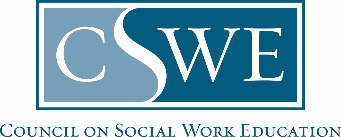 Board of Accreditation (BOA) Department of Social Work Accreditation (DOSWA) Baccalaureate and Master’s Social Work Program AccreditationCandidacy Eligibility ApplicationDirectionsPurposeInstitutions and social work programs must meet eligibility standards that demonstrate support in developing and sustaining a baccalaureate or master's social work program. CSWE reserves the right to decline consideration of any application that does not meet the eligibility criteria.Formatting & SubmissionA completed application includes:Evidence all eligibility standards are metPayment of the candidacy eligibility feeFinalized attestations and signatures Submit this application as a Microsoft Word document or searchable PDF, per policy 4.7 Document Formatting & Submission Requirements in the Accreditation Policy Handbook.The proposal must be a single document and may not include separate attachments nor appendices.Scanned documents will not be accepted.Email completed applications to accreditation@cswe.org. Applications are accepted on a rolling basis and must be approved prior to Benchmark 1 submission for CSWE staff approval.For collaborative programs: All institutions must meet the eligibility standards and submit separate applications/letters of intent.Timeframe for Review & ResponseApplications are reviewed and processed within 30-days of receipt. CSWE accreditation staff may request clarifying information. Upon approval, programs will receive an email confirmation. After the application is approved, the program’s Benchmark 1 document can be submitted for staff review.Program Information Eligibility StandardsEligibility Standard 1: The president/chancellor of the institution authorizes the CSWE Board of Accreditation’s review of the social work program, including conducting candidacy visits.1a. 	The president/chancellor of the institution authorizes the CSWE Board of Accreditation’s review of the social work program, including conducting candidacy visits. Yes No1b.	Complete the Authorization of Program Review Form, signed by the president/chancellor of the institution. Authorization of Program Review FormCheck the following boxes:  As the president/chancellor of this institution, I hereby request and authorize a review of the social work degree program to be conducted by the Council on Social Work Education (CSWE) Board of Accreditation. The president/chancellor understands they must meet with the visitor during their visit and will receive copies of official Board of Accreditation decision letters.Eligibility Standard 2: The program is within an educational institution recognized by a regional accrediting body approved by the Council for Higher Education Accreditation (CHEA).2a.	The program is within an educational institution recognized by a regional accrediting body.   Yes Regional Accreditor Name  No2b.	The Council for Higher Education Accreditation (CHEA) recognizes the regional accrediting body.☐ Yes☐ No2c.      The social work program has been approved by the institution’s regional accrediting body to offer the social work program and award degrees for the program seeking candidacy. Yes, date approved: MM/DD/YYYY No, approval is pending Regional accreditor does not require approval to offer the social work program and award degrees for the program seeking candidacy.2d. 	Website hyperlink to institution’s accreditation profile or directory listing on the regional accrediting body’s website: Insert website hyperlink here Eligibility Standard 3:The institution must be legally organized and authorized to operate as a post-secondary educational institution under the laws of the relevant state, district, or territory. The program has been approved by the appropriate higher education authorities.3a.	The institution is legally organized and authorized to operate as a post-secondary educational institution under the laws of the relevant state, district, or territory. Yes No3b.		The social work program has been approved by the appropriate state, district, or territory-level higher education authorities to offer the social work program and award degrees for the program seeking candidacy. Yes, date approved: MM/DD/YYYY No		 The appropriate state, district, or territory-level higher education authorities do not require approval to offer the social work program and award degrees for the program seeking candidacy.Eligibility Standard 4: The institution complies with requirements of the Americans with Disabilities Act.4a.	The institution is compliant with the requirements of the Americans with Disabilities Act (ADA).	 Yes No4b.	Insert the institution’s written ADA compliance plan, website hyperlink to the information, or other proof of the institution’s compliance with the ADA:Insert website hyperlink or embed proof here Eligibility Standard 5: The institution has appointed a program director per the 2022 EPAS who has the ability to provide leadership through teaching, scholarship, curriculum development, administrative experience, and / or other academic and professional activities in social work. At the baccalaureate level, the social work program director has a master’s social work degree from a CSWE-accredited program. At the master’s level, the social work program director has a master’s social work degree from a CSWE-accredited program, and it is preferred that the social work program director have a doctoral degree, preferably in social work. Baccalaureate and master's programs must identify separate program directors.5a.	Provide the name of the social work program director.Insert text here5b.	Indicate the degree(s) the program director holds.Insert text here5c.	The program attests that the program director holds master’s degree in social work from a CSWE-accredited program. Yes No5d.	Insert the social work program director’s curriculum vitae (CV) here: Embed CV here Eligibility Standard 6: The institution identifies and describes the social work program in its catalog, similar publication, or on its website. Program mission and course offerings are specified.No information required. This standard is not approved until the Initial Accreditation Eligibility Application is reviewed.Eligibility Standard 7:The educational institution provides its organizational chart to document the position of the social work program in the governance structure of the institution and to demonstrate its position relative to other professional education programs offered by the institution.No information required. This standard is not approved until the Initial Accreditation Eligibility Application is reviewed.Eligibility Standard 8: The institutional transcript for students who complete the accredited social work program confirms that the social work program was completed, and a baccalaureate or master’s degree was awarded.No information required. This standard is not approved until the Initial Accreditation Eligibility Application is reviewed.Eligibility Standard 9:If a full-time plan of study is offered, the institution must ensure that the master’s social work program can be completed in two (2) calendar years of full-time study. If a part-time plan of study is offered, the institution must ensure that the master’s social work program can be completed in a maximum of four (4) calendar years. *Only master’s social work programs respond to this standard.9a.	The institution ensures that the full-time master’s program can be completed in two (2) calendar years. Yes No N/A, a full-time plan of study is not offered9b.	No information required. This standard is not approved until the Initial Accreditation Eligibility Application is reviewed.9c.	The institution ensures that the part-time master’s program can be completed in a maximum of four (4) calendar years. Yes No N/A, a part-time plan of study is not offered9d. 	No information required. This standard is not approved until the Initial Accreditation Eligibility Application is reviewed.Eligibility Standard 10:The institution documents sufficient and firm institutional supports to create, build, and maintain the social work education program.10a.	The institution attests to having sufficient and firm institutional supports to create, build, and maintain the social work education program.  Yes No10b. 	Insert the program’s current budget and projections using the required budget form : Program Level:(check one only) Baccalaureate Master’sProgram BudgetLetter of Intent The Letter of Intent is a narrative that demonstrates the program and institution’s intent to start and maintain a social work program. Please complete the prompts below and submit with the candidacy eligibility application.Discuss the institution’s mission statement and the relationship of the social work program to that mission.Insert the institution’s mission statement.Explain how the social work program supports, integrates with, embodies, and / or further enhances the institution’s mission. Use verbiage from the institution’s mission to show clear linkages.How does starting a new social work program align with the institution's mission?Analyze the relationship of the proposed social work program to the institution’s strategic or long-term plan.Summarize the institution’s strategic plan or long-range plan.Optional: Insert a website hyperlink to the institution’s full strategic plan or long-term plan.Explain how the social work program supports, integrates with, embodies, and/or further enhances the institution’s strategic plan or long-term plan. Use verbiage from the strategic plan or long-term plan to show clear linkages.How does starting a new social work program align with the institution's strategic plan or long-term plan?3. The program explains and/or lists the institutional supports provided to create, build, and maintain the social work education program. Explain or list the program’s costs.Explain or list the institutional supports provided for starting and maintaining a social work program.4. Preliminary ideas about the social work program’s mission statement.Explain or list preliminary ideas for the program’s mission statement. Review the EPAS for inspiration.5. Summary of the social work program’s initial development activities.Identify the steps that have occurred from ideation (brainstorming starting the program) to application for the new social work program.How has the program developed to date?Who has been involved?What approvals were secured?What recruitment and hiring has occured?What elements of the program have been designed?Payment of Candidacy Eligibility FeeThe institution documents payment of the Candidacy Eligibility Fee. Applications will not be approved until this payment is verified by the CSWE Finance Department. The program has mailed a check to:Council on Social Work Education Attention: Accounting Office333 John Carlyle Street, Suite 400Alexandria, VA 22314Check number: Insert text here Routing information: Insert text hereDate mailed: Insert text here The program has paid the fee electronically. Any questions please contact Tiffany Lewis (tlewis@cswe.org) in the CSWE Finance Department.Reference Number: Insert text here Date Paid: Insert text here The program sent an email requesting an invoice for this fee from the CSWE Accreditation Fees Department (feesaccred@cswe.org) on MM/DD/YYYY with the following information included within the email request:Fee Type: Candidacy Eligibility FeeInstitution Name:Program Level (Baccalaureate or Master’s):Program’s Primary Contact Name and Credentials: Program’s Primary Contact Email Address:Program’s Mailing Address:AttestationsBy submitting this application, the program attests to the following:  We understand that the approval of this Candidacy Eligibility Application by CSWE staff does not supersede any approvals needed by the program’s regional accreditor or other appropriate state, district, or territory-level higher education authorities to offer the social work program and award degrees for the program seeking candidacy.   We understand that the Accreditation Policy Handbook includes the policies and procedures governing the accreditation review. We understand that CSWE’s Department of Social Work Accreditation and the Board of Accreditation have made many resources available on the CSWE website to guide us through each step of the process.  We understand that accreditation reviews are program-driven, and reminders / prompts will not be sent to the program. Downloadable timetables are available to guide programs through each step of the process.  We understand that the Board of Accreditation limits each agenda to ten (10) new programs. Therefore, when ten (10) Benchmark 1 documents are approved by CSWE Staff for an agenda / timetable, subsequent approvals will be assigned to the next available timetable / agenda date.  We understand that only students admitted to the social work program during or after the academic year in which the program is granted candidacy will be recognized as graduates from a CSWE-BOA accredited program, once the program achieves initial accreditation as granted by the Board of Accreditation (BOA). Students admitted prior to the academic year in which the program was granted candidacy will not be recognized as graduates from a CSWE-BOA accredited social work education program, regardless of the program's accredited status when they graduate per policy 5.2 Retroactive Accreditation Status in the Accreditation Policy Handbook. We attest that the institution has a written anti-discrimination policy and complaint or grievance process for employees and students.    We attest that the institution has a written anti-harassment policy and complaint or grievance process for employees and students.   ☐ We understand that CSWE accreditation staff will assign visitor for the candidacy visit and a visitor assignment confirmation e-mail will be sent to the program.  ☐ We agree to contact the BOA visitor within 2-weeks of the candidacy visit assignment email notification, to begin planning the visit, including selecting a date, travel plans, and initial schedule setting and inquire about any accommodations the visitor may need during travel or the visit (e.g., mobility, communication). Policies and procedures regarding the site visit are located in policy 5.9 Candidacy Visits 1,2,&3 in the Accreditation Policy Handbook. ☐ We understand that the program is responsible for purchasing flight and hotel accommodations for the visitor and reimbursing for all relevant ground transportation expenses and meals on travel days and visit day(s). We understand that visitors are not expected to provide the program with an IRS Form W-9, personal service agreements, or similar contracts requested by the program/institution, as they are not vendors or service providers.  Policies and procedures regarding the site visit are located in policy 5.9 Candidacy Visits 1,2, &3 in the Accreditation Policy Handbook.  We attest that we will keep the institution’s president/chancellor, social work program administrators, faculty, staff, and students appraised of the review timetable, and request all stakeholders hold the selected date for each forthcoming candidacy visit. We understand that CSWE accreditation staff cannot determine compliance and the Board of Accreditation is the sole and final arbiter of compliance.  We understand that all accreditation-related communications must be facilitated by the program’s selected primary contact per policy 4.1 Primary Contact & Accreditation Communications in the Accreditation Policy Handbook. We understand that the program is responsible for providing updated contact information to ensure timely and accurate correspondence.  Policies and procedures for updating the program’s record, including key personnel, are located in policy 4.9 Program Changes in the Accreditation Policy Handbook.  We understand that accreditation status applies to the entire social work program, inclusive of all program options.Program options are defined in policy 4.9 Program Changes in the Accreditation Policy Handbook. Compliance issues for one program option, effects the accreditation status of the entire social work program, inclusive of all program options.All program options must be identified at Benchmark 1.  We understand that the program is responsible for ensuring the integrity of the data and information submitted in materials for candidacy, reaffirmation, or other accreditation-related review processes. Presenting false or materially inaccurate information, either through intent or through failure to exercise care and diligence in verifying the information, is considered a breach of policy 1.3 Integrity Policy in the Accreditation Policy Handbook.  We understand that the program is solely responsible for implementing, demonstrating, and maintaining compliance with the EPAS during this candidacy process and in-between review cycles.	 Application AuthorizationTo be completed by the social work program’s primary contact:Check the following box: We understand that the primary contact must meet with the visitor during the candidacy visit and will receive copies of official Board of Accreditation decision letters.Name of Educational Institution:Program Mailing Address:Program Level for which Candidacy is sought:  Baccalaureate  Master’sName of Social Work Program:(if different than institution’s name)Title of Degree to be Awarded:Program Option #1 Location:City, State, Country or OnlineProgram Option Type:(check one only)In-person/Face-to-Face/Traditional: Main/Primary Campus Branch/Satellite CampusDistance Education:  Online Broadcast Site Correspondence Program Option #2 Location (if applicable):City, State, Country or Online or N/AProgram Option Type:(check one only)In-person/Face-to-Face/Traditional: Main/Primary Campus Branch/Satellite CampusDistance Education:  Online Broadcast Site Correspondence Add or delete program option rows as neededTimetable/Agenda Date sought:Date Benchmark 1 will be Submitted to CSWE Accreditation Staff for review:Date Required Faculty & Administrators for Benchmark 1 Staff Approval will be Hired:Date Students will be Admitted to the Social Work Program:Date Application Submitted to CSWE:MM/DD/YYYYPresident/Chancellor Signature:Insert e-signature or image of signaturePresident/Chancellor Name, Credentials:Title:Date Signed:MM/DD/YYYYPhone #:(###) ###-####Email Address:Program Budget ExpensesPrevious Year:20YY-20YYCurrent Year:20YY-20YYNext Year:20YY-20YYFull-time Faculty Salaries$$$Administrator Salaries$$$Part-time Faculty Salaries$$$Staff Salaries$$$Fringe Benefits(for all faculty, administrators, & staff)$$$Student Financial Aid$$$Technological Resources$$$Supplies & Ancillary Services$$$Travel(for all faculty, administrators, staff, & students)$$$Other, please specify$$$Total:$$$Primary Contact Signature:Insert e-signature or image of signaturePrimary ContactName, Credentials:Title:Date Signed:MM/DD/YYYYPhone #:(###) ###-####Email Address: